Voorbeeldvragenlijst voor gesprekken met partnersFocus: inwonerparticipatie bij het bibliotheekwerk bevorderen: cocreatie, meebeslissen, zelforganisatie (bovenkant van de participatieladder, z.o.z.)concrete pilot(s) met inwoners startenDoel van de gesprekken met stakeholders:zicht krijgen op mogelijke wensen/behoeften in de wijk/het dorpkansen en (on)mogelijkheden voor inwonerparticipatie in de wijk/het dorp verkenneninnovatiekansen voor de bibliotheek als ‘werk- en ontmoetingsplaats’ verkennensamenwerkingsmogelijkheden tussen bibliotheek en stakeholders verkennenHuidige situatieVerkenning van het werk van de partner en de ontwikkelingen daarbinnenWelke inwonersgroepen zijn in deze wijk/dit dorp actief? Welke initiatieven nemen zij zoal? Waar is de bibliotheek in deze wijk/dit dorp volgens jou vooral goed?  Waar liggen raakvlakken met het werk van jouw organisatie en het werk van de bibliotheek? Met welk oogmerk en op welke wijze werk je nu al met de bibliotheek samen?Gewenste situatieWaar hebben inwoners in deze wijk/dit dorp behoefte aan, denk je? (zie de zes bibliotheekfuncties, z.o.z.)Welke veranderingen verwacht je de komende twee jaar in deze wijk/dit dorp?De bibliotheek als ‘werk- en ontmoetingsplaats’ in de wijk/het dorp: hoe ziet jij dat voor je?Stel: in deze wijk/dit dorp nemen inwoners allerlei initiatieven, van leesclubs tot dialoogsessies, van tentoonstellingen tot uitleen van gereedschappen. Om daar te komen, wat zou er moeten gebeuren? Als het gaan om inwonerparticipatie binnen jouw eigen organisatie: wat zou je graag meer willen? Waarop zou je (meer) met de bibliotheek willen samenwerken? (zie ook de zes bibliotheekfuncties)VervolgWelke organisatie moeten we volgens jou ook nog over dit thema gaan spreken? We willen ook contact met inwoners leggen. Ken je inwoners die hierover mee zouden willen denken? De uitkomsten van deze inventarisatie koppel je kort terug op de brainstormbijeenkomst (fase 3.)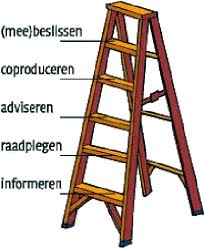 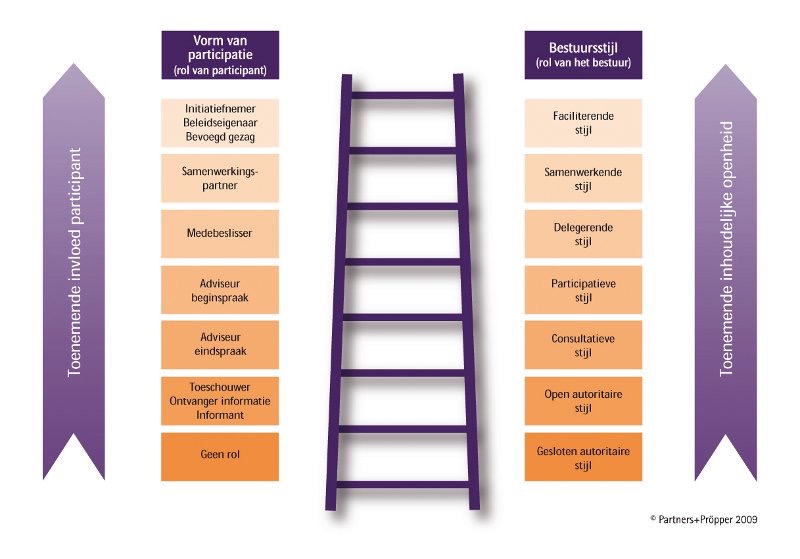 De vijf bibliotheekfunctiester beschikking stellen van kennis en informatiebieden van mogelijkheden tot ontwikkeling en educatiebevorderen van lezen en het laten kennismaken met literatuurorganiseren van ontmoeting en debatlaten kennis maken met kunst en cultuurEndatgene wat wijk/dorpsbewoners nog graag zouden willen…